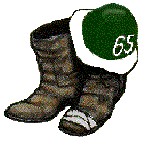 DARTMOUTH COLLEGE CLASS OF 1965Minutes of Class conference call meetingTuesday, November 20, 201812:00 NoonThe call was hosted on Freeconferencecall.com.  Michael Gonnerman called the meeting to order at 12:00 EST and referred attendees to the PowerPoint Participating1.      Hank Amon2.      Dave Beattie3.      Carl Boe4.      Steve Fowler5.      Peter Frederick6.      Mike Gonnerman7.      Roger Hansen8.      Gary Herbst9.      Bruce Jolly10.  Brian Porzak11.  John Rogers12.  Bill Webster13.  Alan ZernThe call/meeting ended at 1:02.  